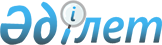 О признании утратившим силу постановления Кабинета Министров Республики Казахстан от 8 октября 1992 г. N 843Постановление Правительства Республики Казахстан от 3 апреля 1997 г. N 468

      Правительство Республики Казахстан ПОСТАНОВЛЯЕТ: 

      Признать утратившим силу постановление Кабинета Министров Республики Казахстан от 8 октября 1992 г. N 843 P920843_ "О Литературном, Журналистском, Музыкальном, Художественном и Архитектурном фондах Республики Казахстан" ( САПП Республики Казахстан, 1992 г., N 39, ст. 584). 



 

        Премьер-Министр 

      Республики Казахстан 

 
					© 2012. РГП на ПХВ «Институт законодательства и правовой информации Республики Казахстан» Министерства юстиции Республики Казахстан
				